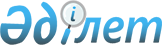 О внесении изменений и дополнений в решение областного Маслихата "Об областном бюджете на 2001 год"
					
			Утративший силу
			
			
		
					Решение Акмолинского областного маслихата от 12 апреля 2001 г. N С-7-5 Зарегистрировано управлением юстиции Акмолинской области 18 апреля 2001 г. N 548. Утратило силу - решением Акмолинского областного маслихата от 10 декабря 2004 года N ЗС-9-10.



      Статья 1. Внести в решение областного Маслихата от 20 декабря 2000 г. "Об областном бюджете на 2001 год" С-6/4 следующие изменения и дополнения: 



     1) в первом абзаце преамбулы цифру "36" заменить на "6", слова "О 




  местных представительных и исполнительных органах Республики Казахстан" заменить словами "О местном государственном управлении в Республике Казахстан" N 148-II от 23.01.2001г"; 

    2) статью 1 изложить в следующей редакции: 



"Статья 1. Утвердить областной бюджет на 2001 год согласно приложения N 1 в следующих объемах: 



                                             (тыс.тенге) 

    доходы -                                   1344833           

    полученные официальные трансферты из 

    республиканского бюджета -                 4227876 

    бюджетные изъятия -                         396911 

    погашение основного долга по ранее 

    выданным из областного бюджета кредитам -   354028 

    расходы -                                  6761598 

    дефицит -                                   437950 

     Акиму области обеспечить финансирование дефицита областного бюджета за счет свободного остатка бюджетных средств, сложившихся на начало года, в соответствии с законодательством Республики Казахстан; 

     3) статью 7 дополнить словами: 

"в том числе районы :                  в ( тыс.тенге)            

         Аршалынский                        42260 

         Астраханский                       29844 

         Атбасарский                        26258 

         Буландынский                        6312 

         Егиндыкольский                     16854 

         Ерейментауский                       745

         Есильский                          11425 

         Жаркаинский                        19610 

         Коргалжынский                      26430 

         Сандыктауский                       5825 

         Целиноградский                     45840 

         Шортандинский                      16180

         г.Степногорск                       1635 

         г.Кокшетау                         73434 

     4) в статье 9: слово "субвенций" заменить словами "трансфертов из областного бюджета"; 

     цифру "1832266" заменить на цифру "1888773"; 

     цифру "117836" -         на цифру "121944" 

     цифру "130035" -         на цифру "137796" 

     цифру "91609"  -         на цифру "98539" 

     цифру "159808" -         на цифру "163959"

     цифру "143679" -         на цифру "149836" 

     цифру "167894" -         на цифру "173694" 

     цифру "30320"  -         на цифру "51920" 

     5)дополнить статьей 13-1 следующего содержания: 

 



      "Статья 13-1. Предусмотреть в областном бюджете расходы на мероприятия по охране окружающей среды в сумме 75530 тыс.тенге, в том числе: на проведение работ по охране окружающей среды - 66599 тыс.тенге. 



      6)в статье 14 заменить: "цифру 78920" на "71320" 



                              "цифру 48920" на "41320" 



      7) дополнить статьей 15-1 следующего содержания: 



      "Статья 15-1. Учесть, что с 1 января 2001 года в соответствии с Законом Республики Казахстан N 484-1 от 22.11.1999г. 
 Z990484_ 
 "О внесении изменений и дополнений в некоторые законодательные акты Республики Казахстан по вопросам оплаты труда работников социально-культурных учреждений" расходы на доплату в размере 25 процентов от окладов и 

тарифных ставок специалистам областных организаций здравоохранения, образования, социального обеспечения, культуры и спорта, проживающим и работающим в сельской местности, предусмотрены в составе расходов областного бюджета. 

     8) приложение к решению сессии областного Маслихата "Об областном бюджете на 2001 год" изложить в новой редакции (прилагается). 

     Председатель сессии      Секретарь областного 

     Областного Маслихата     Маслихата

                              Приложение N 1 к решению 

                              Акмолинского областного  

                              Маслихата N С-7-5 от 2.04.01г

                              "О внесении изменений и  

                              дополнений в решение областного    

                              Маслихата от 20.12.00г. "Об        

                              областном бюджете на 2001 год" 

               Областной бюджет на 2001 год 

-----------------------------------------------------------------

категория                                          В тыс. тенге

   класс

      подкласс 

         специфика 

-----------------------------------------------------------------

 1  2  3  4                      5                            6 

-----------------------------------------------------------------

                       1.Поступления                     6323648

             Доходы                                      1344833 

 1           Налоговые поступления                       1269303 

    1        Подоходный налог на доходы                  1269303 

       1     Подоходный налог с юридических лиц           356003 

       2     Подоходный налог с физических лиц            913300 

          1  Подоходный налог с физических лиц, 

             удерживаемый у источника выплаты             913300 

 2           Неналоговые поступления                       75530 

    2        Административные сборы и платежи, 

             доходы от некоммерческих и сопутствующих 

             продаж                                        62130 

       1     Административные сборы                        62130 

         12  Платежи за загрязнение окружающей среды       62130 

    3        Поступления по штрафам и санкциям             13400 

       1     Поступления по штрафам и санкциям             13400 

         10  Штрафы за нарушение природоохранного                

             законодательства                              13400 

 5           Погашение кредитов, выданных из бюджета      354028 

    1  1  2  Погашение местными исполнительными органами 

             городов и районов кредитов, выданных из 

             областного бюджета                           352652 

    1  2 10  По прочим кредитам, выданным организациям,

             исключая банки и небанковские финансовые

             учреждения,из местного бюджета                 1376 

 4           Полученные официальные трансферты           4624787 

    1        Трансферты от нижестоящих органов            396911 

       3     Трансферты из районных (городских) бюджетов  396911 

          3  Бюджетные изъятия из районных (городских) 

             бюджетов                                     396911 

    2        Трансферты от вышестоящих органов           4227876 

       1     Трансферты из республиканского бюджета      4227876 

          3  Субвенции                                   4227876 

-----------------------------------------------------------------

 Функ,гр.                                            в тыс. тенге

  Подфунк. 

    Учреждение                                       Уточненный

       Программа                                       бюджет

         Подпрогр. 

           Подкласс 

-----------------------------------------------------------------

                 II. Расходы и кредитование              6761598 

-----------------------------------------------------------------

             Расходы                                     6701598 

 1           Государственные услуги общего характера      246166 

   1         Представительные, исполнительные и другие 

             органы, выполняющие общие функции 

             государственного управления                  104026 

    103      Аппарат местных представительных органов       9270 

         2   Административные расходы на местном уровне     7485 

         30  Депутатская деятельность                       1785 

    105      Аппарат акимов                                94756 

         2   Административные расходы на местном уровне    94756

   2         Финансовая деятельность                      142140 

    260      Исполнительный орган финансов, финансируемый 

             из местного бюджета                          130372 

         2   Административные расходы на местном уровне   130372 

    259      Исполнительный орган коммунальной 

             собственности,финансируемый из местного             

             бюджета                                       11768

         2   Административные расходы на местном уровне     9268 

        30   Организация приватизации коммунальной 

             собственности                                  2500 

 2           Оборона                                      236260 

   1         Военные нужды                                 16450 

    105      Аппарат акимов                                16450 

        63   Мероприятия по приписке и призыву на военную 

             службу                                        16450 

   2         Организация работы по чрезвычайным ситуациям 219810 

    105      Аппарат акимов                               219810 

        31   Создание и содержание пунктов управления, 

             спецскладов и мат. тех. обеспечение 

             мероприятий Гражданской обороны               11061 

        32   Ликвидация чрезвычайных ситуаций на местном 

             уровне                                       208749 

 3           Общественный порядок и безопасность          422509 

   1         Правоохранительная деятельность              422509 

    251      Исполнительный орган внутренних дел, 

             финансируемый из местного бюджета            422509 

         2   Административные расходы на местном уровне   381767 

        28   Погашение кредиторской задолженности по             

             зарегистрированным в установленном порядке          

             договорным обязательствам государственных           

             учреждений, финансируемых из местного бюджета  9147 

        30   Охрана общественного порядка и обеспечение 

             общественной безопасности на местном уровне   31595 

   2         Правовая деятельность                             0

    105      Аппарат акимов                                    0 

        66   Организация совершения нотариальных действий      0 

 4           Образование                                  875199 

   2         Начальное общее, основное общее и среднее 

             общее образование                            299825 

    263      Исполнительный орган образования, культуры, 

             спорта и туризма, финансируемый из местного 

             бюджета                                      299825 

        20   Общеобразовательное обучение на местном 

             уровне                                       130500 

        32   Информатизация системы среднего образования 

             на местном уровне                             16500 

        61   Реализация программ дополнительного

             образования  для детей и юношества на

             местном уровне                               105081 

        37   Приобретение и доставка учебников для

             обновления библиотечных фондов гос.

             учреждений среднего образования               47744 

   3         Начальное профессиональное образование       335120 

    263      Исполнительный орган образования, культуры, 

             спорта и туризма, финансируемый из местного 

             бюджета                                      335120 

        31   Начальное профессиональное образование       335120 

   4         Среднее специальное образование              209241 

    254      Исполнительный орган здравоохранения, 

             финансируемый из местного бюджета             27799 

         8   Подготовка специалистов со средним

             профессиональным образованием на 

             местном уровне                                27799 

    263      Исполнительный орган образования, культуры, 

             спорта и туризма, финансируемый из местного 

             бюджета                                      181442 

         8   Подготовка специалистов со средним

             профессиональным образованием на 

             местном уровне                               181442 

   5         Переподготовка кадров                         29013 

    251      Исполнительный орган внутренних дел, 

             финансируемый из местного бюджета             19113 

        11   Повышение квалификации и переподготовка 

             кадров на местном уровне                      19113 

    254      Исполнительный орган здравоохранения, 

             финансируемый из местного бюджета               400 

        11   Повышение квалификации и переподготовка 

             кадров на местном уровне                        400 

    263      Исполнительный орган образования, культуры, 

             спорта и туризма, финансируемый из местного 

             бюджета                                        9500 

        11   Повышение квалификации и переподготовка 

             кадров на местном уровне                       9500

   9         Прочие услуги в области образования            2000 

    263      Исполнительный орган образования, культуры, 

             спорта и туризма, финансируемый из местного 

             бюджета                                        2000 

        38   Оказание психолого-медико-педагогической            

             консультационной помощи населению по 

             обследованию психического здоровья детей

             и подростков                                   2000 

 5           Здравоохранение                             1173981 

   1         Больницы широкого профиля                    241038 

    254      Исполнительный орган здравоохранения, 

             финансируемый из местного бюджета            241038 

        36   Оказание стационарной медицинской помощи 

             населению на местном уровне.                 241038 

   2         Охрана здоровья населения                    354416 

    254      Исполнительный орган здравоохранения, 

             финансируемый из местного бюджета            324416 

        31   Оказание медицинской помощи 

             ВИЧ-инфицированным больным                    27168 

        33   Борьба с эпидемиями на местном уровне          1500 

        34   Производство крови (заменителей) на местном 

             уровне                                        25437 

        39   Обеспечение санитарно-эпидемиологического           

             благополучия                                 131625 

        41   Пропаганда здорового образа жизни на местном 

             уровне                                         5716 

        45   Охрана материнства и детства                 132970 

    263      Исполнительный орган образования, культуры, 

             спорта и туризма, финансируемый из местного 

             бюджета                                       30000 

        55   Реабилитация детей на местном уровне          30000 

   3         Специализированная медицинская помощь        457261 

    254      Исполнительный орган здравоохранения, 

             финансируемый из местного бюджета            457261 

        30   Оказание специализированной медицинской 

             помощи больным, страдающим психическими 

             расстройствами                               141482 

        32   Оказание специализированной медицинской 

             помощи больным туберкулезом                  204488 

        47   Оказание специализированной медицинской 

             помощи больным онкологическими 

             заболеваниями                                 51450 

        48   Оказание специализированной медицинской 

             помощи больным алкоголизмом, наркоманией и 

             токсикоманией                                 18990 

        49   Оказание специализированной медицинской 

             помощи больным кожно-венерологическими              

             заболеваниями                                 40851 

   5         Другие виды медицинской помощи                25276 

    251      Исполнительный орган внутренних дел, 

             финансируемый из местного бюджета             16637 

        31   Оказание стационарной медицинской помощи            

             военнослужащим, сотрудникам правоохранительных      

             органов, членам их семей                      16637 

    254      Исполнительный орган здравоохранения, 

             финансируемый из местного бюджета              8639 

        43   Оказание медицинской помощи населению в             

             чрезвычайных ситуациях                         8639 

   9         Прочие услуги в области здравоохранения       95990 

    254      Исполнительный орган здравоохранения, 

             финансируемый из местного бюджета             95990 

         2   Административные расходы на местном уровне     9435 

        28   Погашение кредиторской задолженности по 

             зарегистрированным в установленном порядке          

             договорным обязательствам государственных           

             учреждений, финансируемых из местного бюджета     0 

        42   Обеспечение учетными услугами орг.

             здравоохранения на местном уровне              3035 

        44   Централизованный закуп лекарственных средств,      

             медицинского оборудования и санитарного

             транспорта                                    83520 

 6           Социальная помощь и социальное обеспечение   915221 

   1         Социальная помощь                            880833 

    258      Исполнительный орган труда и социальной 

             защиты населения                             649933

        31   Специальные гос. пособия                     483180 

        32   Социальное обеспечение, оказываемое через           

             учреждения интернатского типа                166753 

    263      Исполнительный орган образования, культуры, 

             спорта и туризма, финансируемый из местного 

             бюджета                                      230900 

        33   Социальное обеспечение детей                 230900 

   2         Социальное обеспечение                           20 

    105      Аппарат акима                                     0 

        60   Социальные выплаты отдельным категориям 

             граждан по решению местных представительных 

             органов                                           0 

    258      Исполнительный орган труда и социальной защиты      

             населения                                        20 

        34   Обучение инвалидов по программе реабилитации     20 

   9         Прочие услуги в области социальной помощи и         

             социального обеспечения                       34368 

    258      Исполнительный орган труда и социальной 

             защиты населения                              34368 

         2   Административные расходы на местном уровне    20317 

        33   Медико-социальная экспертиза на местном 

             уровне                                        11150 

        35   Оплата услуг по зачислению, выплате и

             доставке пособий                               2901

 7           Жилищно-коммунальное хозяйство                 4550

   1         Жилищное хозяйство                             4550

    105      Аппарат акимов                                 4550

        73   Обеспечение жильем отдельных категорий граждан 4550 

 8           Культура, спорт и информационное 

             пространство                                 205660 

   1         Деятельность в области культуры               96809 

    263      Исполнительный орган образования, культуры, 

             спорта и туризма, финансируемый из местного 

             бюджета                                       96809 

        41   Обеспечение культурного досуга населения на 

             местном уровне                                90700 

        44   Хранение историко-культурных ценностей на 

             местном уровне                                 6109 

   2         Спорт и туризм                                43803 

    263      Исполнительный орган образования, культуры, 

             спорта и туризма, финансируемый из местного 

             бюджета                                       43803 

        39   Проведение спортивных мероприятий на местном

             уровне                                        43803

   3         Информационное пространство                   64548 

    105      Аппарат акимов                                29354 

        46   Проведение государственной информационной 

             политики через газеты и журналы на местном 

             уровне                                        23910 

        47   Проведение гос. информ. политики через 

             телерадиовещание на местном уровне             5444 

    261      Исполнительный орган управления архивами,           

             финансируемый из местного бюджета             19065 

         2   Административные расходы на местном уровне     2565 

        30   Обеспечение сохранности архивного фонда, 

             печатных изданий и их специальное 

             использование                                 20800 

    263      Исполнительный орган образования, культуры, 

             спорта и туризма, финансируемый из местного 

             бюджета                                       11829 

        45   Обеспечение общедоступности информации на 

             местном уровне                                11829 

  9          Прочие услуги по организации культуры, спорта

             и информационного пространства                  500 

    263      Исполнительный орган образования, культуры, 

             спорта и туризма, финансируемый из местного 

             бюджета                                         500

        56   Проведение региональной молодежной политики     500 

10           Сельское, водное и лесное хозяйство, 

             рыболовство, охота и охрана природы          127255 

   1         Сельское хозяйство                            30000 

    257      Исполнительный орган сельского хозяйства,           

             финансируемый из местного бюджета             30000 

        32   Выполнения работ по борьбе с вредителями и          

             болезнями растений                            30000 

   5         Охрана окружающей среды                       75530 

    105      Аппарат акимов                                75530 

        34   Организация охраны окружающей среды на 

             местном уровне                                75530 

   9         Прочие услуги в области сельского хозяйства   21725 

    105      Аппарат акимов                                 6500 

        36   Создание и обновление топографических планов   6500 

    257      Исполнительный орган сельского хозяйства,           

             финансируемый из местного бюджета             15225 

         2   Административные расходы на местном уровне    15225 

12           Транспорт и связь                            139451 

   1         Автомобильный транспорт                      139451 

    274      Исполнительный орган жилищно-коммунального,         

             дорожного хозяйства и транспорта             139451 

        50   Эксплуатация дорожной системы на местном 

             уровне                                       139451 

13           Прочие                                       290573

   9         Прочие                                       290573 

    105      Аппарат акимов                                41320 

        28   Погашение кредиторской задолженности по             

             зарегистрированным в установленном порядке          

             договорным обязательствам государственных           

             учреждений, финансируемых из местного бюджета     0

        61   Представительские расходы                         0 

        52   Резерв местного исполнительного органа области

             для ликвидации чрезвычайных ситуаций 

             природного и техногенного характера           41320 

    263      Исполнительный орган образования, культуры, 

             спорта и туризма, финансируемый из местного 

             бюджета                                       43806 

         2   Административные расходы на местном уровне    22248 

        34   Обеспечение учетными услугами                   500 

        28   Погашение кредиторской задолженности по             

             зарегистрированным в установленном порядке          

             договорным обязательствам государственных           

             учреждений, финансируемых из местного бюджета 21058 

    272      Исполнительный орган экономики, поддержки 

             малого и среднего бизнеса, финансируемый из 

             местного бюджета                              18281 

         2   Административные расходы на местном уровне    18281 

          30 Аппарат органов экономики                      9453 

          31 Аппарат органов поддержки малого и среднего 

             бизнеса                                        8828 

    273      Исполнительный орган инфраструктуры и 

             строительства, финансируемый из местного            

             бюджета                                      180000 

        31   Строительство и капитальный ремонт объектов

             коммунальной собственности                   180000

    274      Исполнительный орган жилищно-коммунального,         

             дорожного хозяйства и транспорта,финансируемый 

             из местного бюджета                            7166 

         2   Административные расходы на местном уровне     7166 

           3 Аппарат местных органов                        7166 

15           Официальные трансферты                      1888773 

   1         Официальные трансферты                      1888773

    105      Аппарат акимов                              1888773 

        54   Трансферты из областного бюджета            1888773 

16           Финансирование                               176000 

   1         Погашение основного долга                    176000 

    105      Аппарат акимов                               176000 

        55   Погашение долга местных исполнительных 

             органов                                      176000 

             Кредитование                                  60000

13           Прочие                                        60000

   3         Поддержка предпринимательской деятельности

             и защита конкуренции                          30000

    272      Исполнительный орган экономики, поддержки 

             малого и среднего бизнеса, финансируемый из 

             местного бюджета                              30000

        80   Кредитование для развития малого

             предпринимательства на местном уровне         30000

   9         Прочие                                        30000

    105      Специальный резерв местного исполнительного

             органа области для кредитования нижестоящих

             бюджетов на покрытие кассового разрыва        30000

        84   Специальный резерв местного исполнительного

             органа области для кредитования нижестоящих

             бюджетов на покрытие кассового разрыва        30000

-----------------------------------------------------------------

              III Дефицит /профицит/ бюджета             -437950

-----------------------------------------------------------------

              IV Финансирование дефицита /использование

                 профицита/ бюджета                       437950

-----------------------------------------------------------------

					© 2012. РГП на ПХВ «Институт законодательства и правовой информации Республики Казахстан» Министерства юстиции Республики Казахстан
				